75 лет Победы в Великой Отечественной войне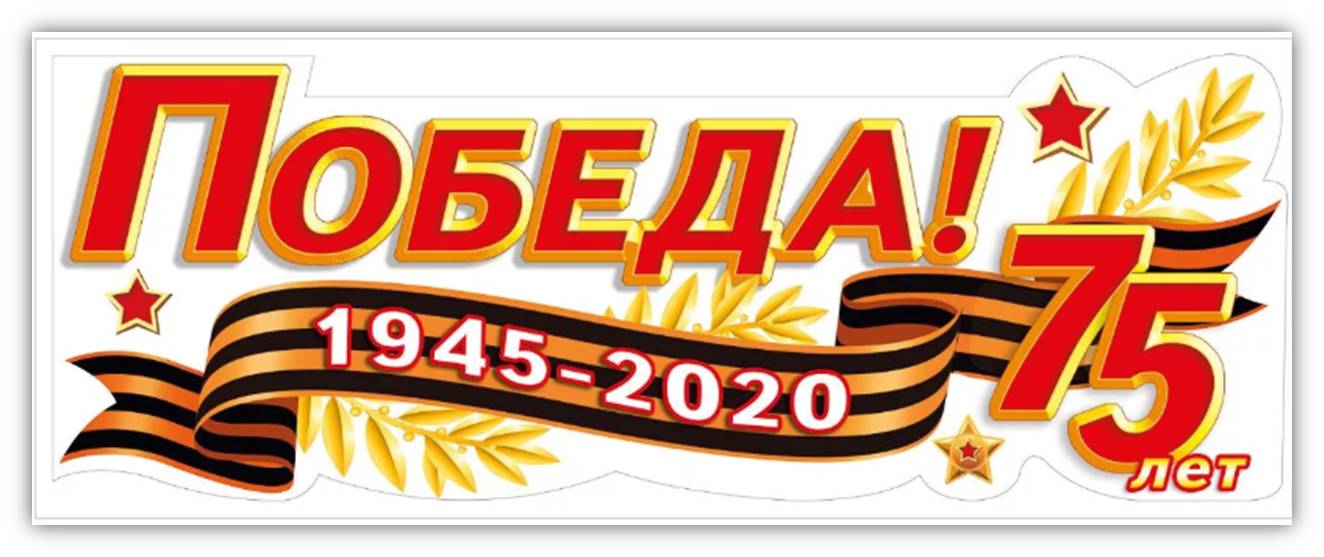 27.01 2020 года в МКОУ «Хучадинская ООШ» с 1 по 9  классы прошли Уроки Мужества, посвященные 75-й годовщине полного снятия блокады Ленинграда. Организация и проведение классных часов, посвященных 75-й годовщине полного снятия блокады Ленинграда, играет огромную роль в воспитании современной молодежи, позволяет им задуматься о своей жизни, изучить, осмыслить и анализировать опыт поколенийВ коридоре школы была  организована  выставка творческих работ учащихся  «Бесстрашие и Слава Ленинграда»: стенгазеты, рисунки учащихся, рефераты о войне и подвигах советских солдат.Классный час о мужестве жителей блокадного Ленинграда и о детях, оставшихся в блокадном городе, провела в 7 классе Магомедова З.М. В ходе урока, старшеклассники рассказали о великом народном подвиге, душевном порыве, единстве и мужестве защитников города Ленинграда, о тяжелых испытаниях, выпавших на долю жителей осажденного закрытого города ЛенинградаВ начале урока дети 3 класса  смотрели фильм о  блокадных днях, почтили память погибших минутой молчания.В 5 классе Магомедова П.Г..  подготовила рассказ и презентацию о детях блокадного Ленинграда: о Тане Савичевой,  о ее бессмертном дневнике.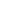 Учащимися 9  класса было подготовлено выступление, которое окунуло всех присутствующих ребят в те страшные блокадные дни, где 125 грамм хлеба в день,Классный руководитель  6 класса Магомедова Р.М.  рассказала учащимся о многих исторических фактах, о советских воинах, павших при освобождении Ленинграда, о мирных жителях, погибших от холода и голода в блокадном кольце.Учащиеся 6  класса узнали о норме хлеба блокадников, о том, что значили в то время хлебные карточки,  узнали о «дороге жизни» и о том, как люди помогали и поддерживали друг друга в то страшное время.Такие уроки остаются в памяти ребят на всю жизнь, ведь подрастающее поколение должно помнить о блокаде, о войне и делать всё, чтобы война не повторилась